Вариант 241задача Предприниматель имеет автомобильный завод со следующими характериcтиками: Мощность прессового оборудования обеспечивает изготовление либо 100 кузовов грузовиков, либо 200 кузовов для легковых автомобилей, либо любую их выпуклую комбинацию.Производство моторов таково, что можно изготовить либо 120 моторов для грузовиков, либо 100 моторов кузовов для легковых автомобилей, либо любую их выпуклую комбинацию.Сборочный участок может обеспечить сборку любого количества грузовиков и не более 90 легковых автомобилей.Валовый доход от производства одного грузовика = 150 $.  Валовый доход от производства одного легкового автомобиля = 100 $.  Задание:Провести структуризацию задачи.Составить экономико-математическую модель и определить сколько надо произвести легковых автомобилей и грузовиков для максимизации валового дохода.Задача 2Промышленный концерн имеет два завода и пять складов в различных регионах страны. Каждый месяц первый завод производит 40, а второй – 70 ед. продукции. Вся продукция, производимая заводами, должна быть направлена на склады. Вместимость первого склада равна 20 ед. продукции; второго – 30; третьего – 15; четвертого – 27; пятого – 28 ед. Издержки транспортировки продукции от завода до склада следующие (у.е. за ед. продукции):Составьте модель для формирования плана перевозок, исходя из условия минимизации ежемесячных расходов на транспортировку.Задача 3построить каноническую форму задачи;построить область допустимых решений и линии уровня целевой функции;найти графическое решение задачи и обосновать его оптимальность.1.5Задача 4\Вариант 1.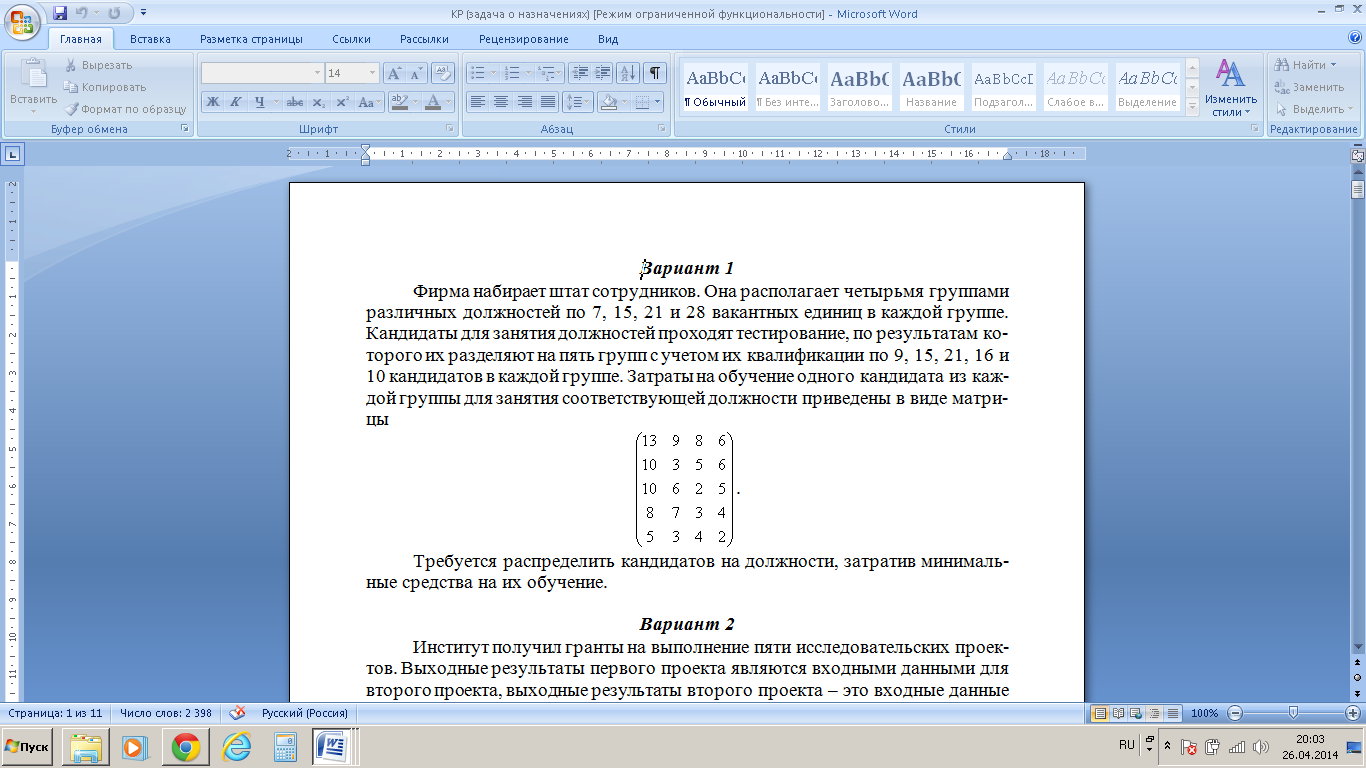 ЗаводыСкладыСкладыСкладыСкладыСкладыЗаводы1234515204806505007202450525630560750